Key points for 1.7 OutlineRepresent Functions as Rules and TablesSummarize the main ideas in your own words.  Also include the following:VocabularyFunctionDomainRangeIndependent VariableDependent VariableKey Concept “For Your Notebook”FunctionsVerbal Rule, Equation, Table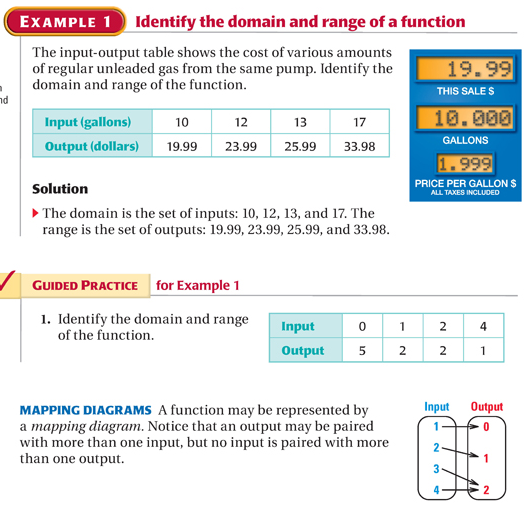 